Flintshire Community Support Initiative (CSI) Referral FormWhich if any of the statements below would you like achieve? (Tick all that are relevant)Please return this form to csi@leonardcheshire.orgWe respect your right to privacy, to have your data kept securely and we will never sell or swap your data. We may use and share your data for administrative purposes and/or profiling to help us provide the best possible service and inspiring content. For specific details on how we may use your data, please read our full Privacy Notice at www.leonardcheshire.org You can update or remove your personal details any time by contacting us by email at supporter@leonardcheshire.org  or by calling us on 0300 3030 0074.Details of person being referred: Details of person being referred: Details of person being referred: Details of person being referred: Details of person being referred: Details of person being referred: Details of person being referred: Details of person being referred: Details of person being referred: Details of person being referred: First Name/sLast NameLast NameLast NameName known as (if different)Gender MFPrefer not to sayPrefer not to sayD.O.BCurrent addressPostcodeTelephone numberMobile numberMobile numberMobile numberEmailIs the person a carer for anyone? YesYesNoNoAny specific communication needs?(e.g. large print, language / sign language / communication aids / audio format/Interpreter)Any specific communication needs?(e.g. large print, language / sign language / communication aids / audio format/Interpreter)Any specific communication needs?(e.g. large print, language / sign language / communication aids / audio format/Interpreter)Any specific communication needs?(e.g. large print, language / sign language / communication aids / audio format/Interpreter)Person Making the referralPerson Making the referralPerson Making the referralPerson Making the referralPerson Making the referralPerson Making the referralPerson Making the referralPerson Making the referralPerson Making the referralPerson Making the referralIs this a self-referral?Is this a referral on behalf of someone else?Is this a referral on behalf of someone else?Is this a referral on behalf of someone else?If on behalf of someone else does the person know this referral is being made?May we contact them directly?May we contact them directly?May we contact them directly?First name/sLast nameLast nameLast nameJob title (if any)Organisation (if any)AddressPostcodeTelephone numberMobile numberMobile numberMobile numberEmailRelationship to the person being referredType of OrganisationEducationEducationEducationNHSNHSNHSVoluntary sectorVoluntary sectorVoluntary sectorType of OrganisationSocial CareSocial CareSocial CareCommunity Community Community ReligiousReligiousReligiousType of OrganisationOther (Please state)Other (Please state)Other (Please state)Tell us more about what outcomes you would like from this service? What would you like to change or do more of? What matters to you?Tell us more about what outcomes you would like from this service? What would you like to change or do more of? What matters to you?Tell us more about what outcomes you would like from this service? What would you like to change or do more of? What matters to you?Tell us more about what outcomes you would like from this service? What would you like to change or do more of? What matters to you?Tell us more about what outcomes you would like from this service? What would you like to change or do more of? What matters to you?Tell us more about what outcomes you would like from this service? What would you like to change or do more of? What matters to you?Tell us more about what outcomes you would like from this service? What would you like to change or do more of? What matters to you?Tell us more about what outcomes you would like from this service? What would you like to change or do more of? What matters to you?Tell us more about what outcomes you would like from this service? What would you like to change or do more of? What matters to you?Tell us more about what outcomes you would like from this service? What would you like to change or do more of? What matters to you?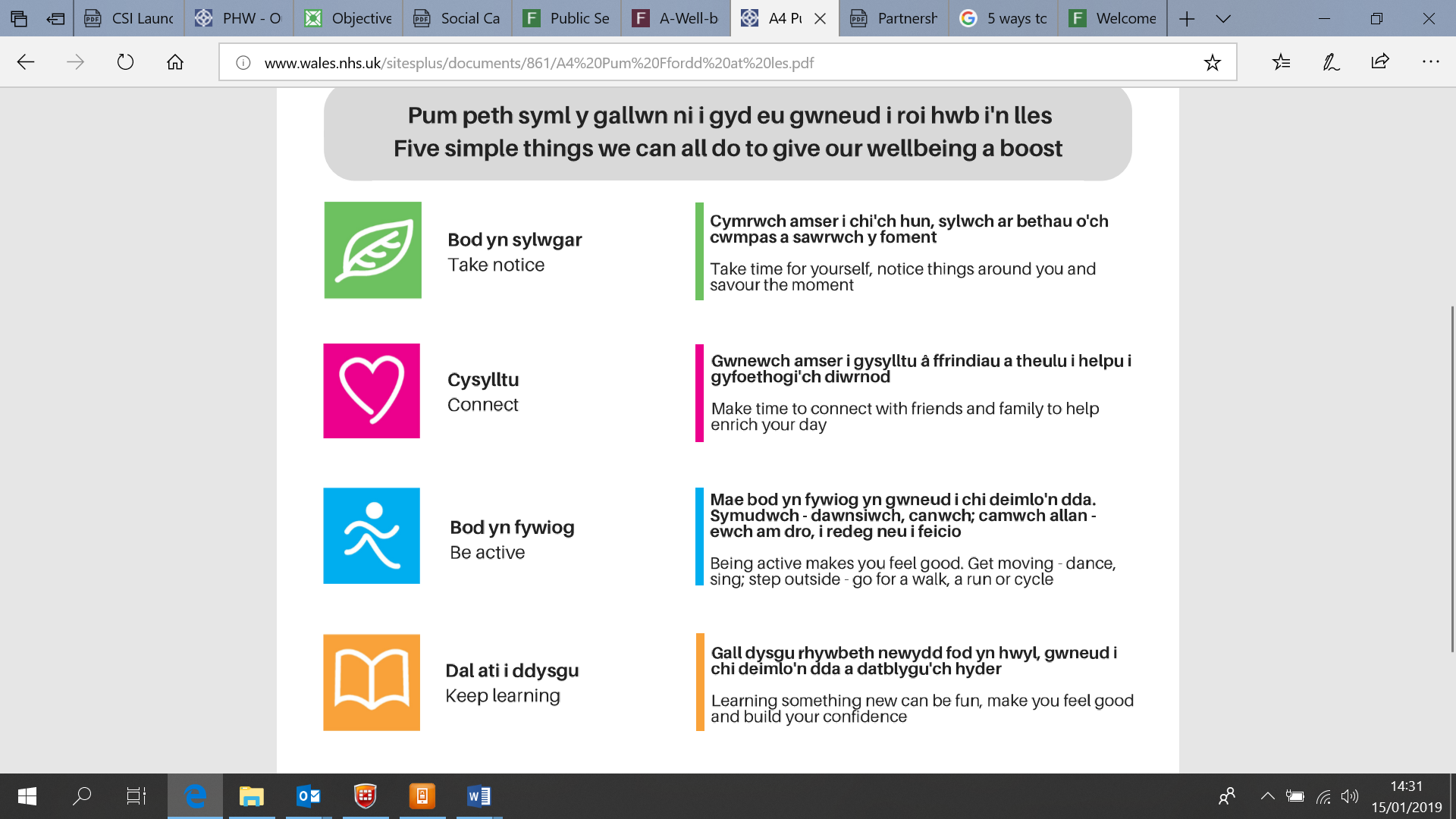 Take noticeTake time for yourself, notice things around you and savour the momentConnectMake time to connect with friends and family to help enrich your dayBe activeBeing active makes you feel good. Get moving dance, sing; step outside - go for a walk, a run or cycleKeep learningLearning something new can be fun, make you feel good and build your confidence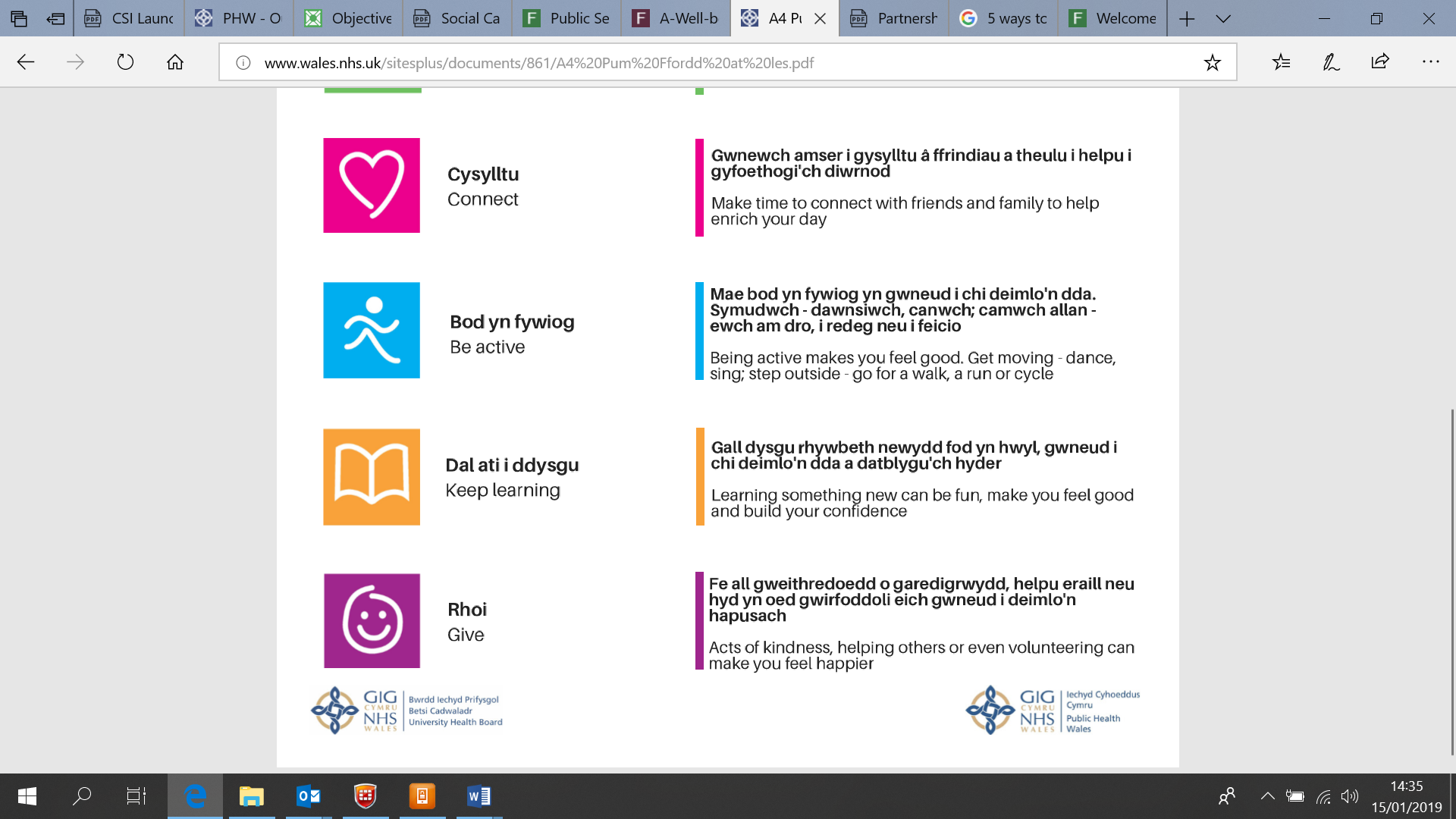 GiveActs of kindness, helping others or even volunteering can make you feel happier